      	    Sec 1.5 – Simplifying Algebraic				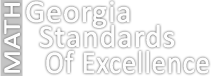  			        			                 Expressions			Name:				 If two people had a different number of apples and bananas shown below, how much would they have collectively?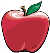 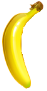 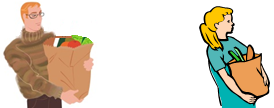 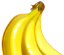 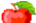 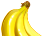 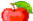 This would be algebraically similar to simplifying:Simplify the following algebraic expressions:Simplify the following algebraic expressions: